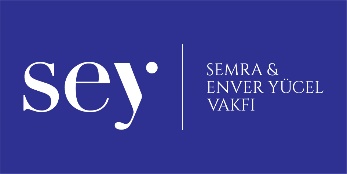 ETKİNLİK ADI	: SAR KAZANSEVİYE		: 3,4. SınıflarAMAÇ		: İnce Motor Becerilerin Gelişimi, El-göz koordinasyonunun gelişmesi, konsantrasyonMEKÂN		: EvMALZEME		: En az 2 adet tuvalet kağıdı, anasınıfı ve 1. sınıf yaş grubu için küçük boy limon vb. boyutta meyve veya sebzeler. 2., 3., 4. Sınıflar için elma, portakal vb.AÇIKLAMA		: Oyun 2 ya da daha fazla kişinin katılımıyla oynanabilir. Yan yana oturan kişiler ellerinde bulunan tuvalet kağıtlarını yaklaşık 150cm kadar açıp; en ucuna evde bulunan meyve ya da sebzeleri koymalıdırlar. Oyunu oynayan kişilerin sebze ya da meyveleri aynı boyut ve çeşitte olmalıdır. Daha sonra aynı anda tuvalet kağıdını çevirerek, ucunda bulunan meyve-sebzeyi kendilerine doğru yaklaştırmaya çalışırlar. Örneğin, tuvalet kağıdını çevirirken meyve-sebze düştü ya da tuvalet kağıdının yaprağı koptu. Düzenek aynı şekilde kurulup; kağıt uzatılıp, meyve nerde kaldıysa aynı yerden başlanması gerekmektedir. En dikkatli şekilde ruloyu çevirip meyve-sebzeyi kendisine yaklaştırmayı başaran kişi oyunu kazanır.Not : Bir oyuncunun tuvalet kağıdı koptuğunda diğer oyuncu-oyuncular oyuna devam etmez.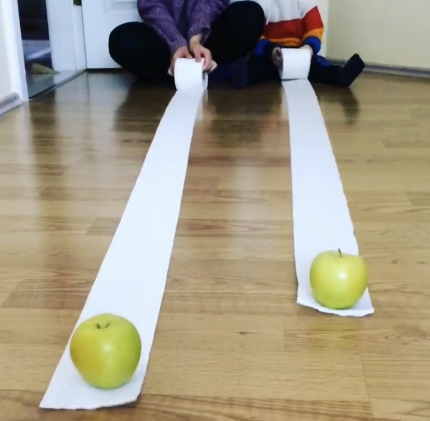 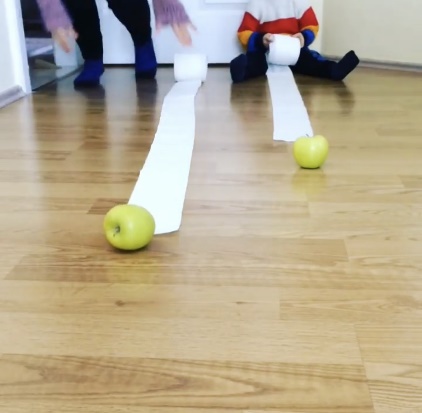 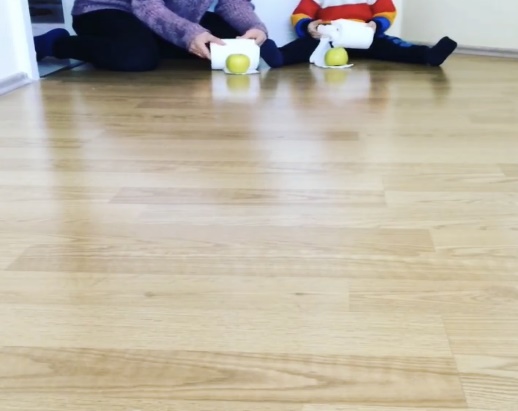 